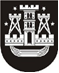 KLAIPĖDOS MIESTO SAVIVALDYBĖS TARYBASPRENDIMASDĖL JŪRINĖS KULTŪROS KOORDINACINĖS TARYBOS SUDĖTIES PATVIRTINIMO2019 m. liepos 25 d. Nr. T2-239KlaipėdaVadovaudamasi Lietuvos Respublikos vietos savivaldos įstatymo 16 straipsnio 2 dalies 6 punktu, 18 straipsnio 1 dalimi ir Jūrinės kultūros koordinacinės tarybos nuostatų, patvirtintų Klaipėdos miesto savivaldybės tarybos 2010 m. kovo 25 d. sprendimu Nr. T2-71 „Dėl Jūrinės kultūros koordinacinės tarybos sudarymo ir nuostatų patvirtinimo“, 8 punktu ir 9.3 papunkčiu, Klaipėdos miesto savivaldybės taryba nusprendžia:1. Patvirtinti šios sudėties Jūrinės kultūros koordinacinę tarybą: Romualdas Adomavičius, Lietuvos jūrų muziejaus direktoriaus pavaduotojas-vyr. fondų saugotojas;Algirdas Aušra, Vakarų Lietuvos žvejų ir žuvies perdirbėjų konfederacijos pirmininkas ir žvejų ir žuvų perdirbėjų asociacijos „Baltijos žvejas“ pirmininkas;Danguolė Balsė, Klaipėdos laivų statybos ir remonto mokyklos personalo vedėja;Petras Bekėža, Lietuvos jūrininkų sąjungos pirmininkas;Valerijonas Bernotas, asociacijos Klaipėdos žuvininkystės vietos veiklos grupės narys ir tarptautinės žuvies perdirbėjų ir žvejų asociacijos „Baltijos vienybė“ narys;Eglė Deltuvaitė, Klaipėdos miesto savivaldybės administracijos Ugdymo ir kultūros departamento Kultūros skyriaus vedėja;Jonas Genys, Klaipėdos miesto savivaldybės Mažosios Lietuvos istorijos muziejaus direktorius;Genutė Kalvaitienė, Lietuvos aukštosios jūreivystės mokyklos Karjeros ir komunikacijos skyriaus vedėja;Aleksandras Kaupas, Klaipėdos valstybinio jūrų uosto kapitono tarnybos Uosto priežiūros skyriaus vyr. dispečeris;Laisvūnas Kavaliauskas, Kultūros paveldo departamento prie Kultūros ministerijos Klaipėdos skyriaus vyriausiasis specialistas;Gintautas Kutka, Lietuvos laivų savininkų asociacijos vykdantysis direktorius;Juozas Lieponius, Jūrų kapitonų asociacijos pirmininkas;Vidmantas Matutis, Lietuvos marinistikos žurnalistų klubo „Marinus“ prezidentas;Liudvikas Mileška, VšĮ „Klaipėdos irklavimo centras“ direktorius;Alfredas Nagys, Lietuvos laivybos agentų ir ekspedicijų asociacijos narys, asociacijos „WmH Muller“ direktorius;Viktoras Senčila, Klaipėdos miesto savivaldybės tarybos narys;Edvinas Ubis, Klaipėdos universiteto Baltijos regiono istorijos ir archeologijos instituto mokslo darbuotojas;Algirdas Valentinas, Klaipėdos mažųjų laivų savininkų asociacijos „Pajūrio laivai“ prezidentas;Romandas Žiubrys, VšĮ „Klaipėdos šventės“ direktorius;Dalia Žukienė, visuomeninės organizacijos „Žalia banga“ pirmininkė.2. Pripažinti netekusiais galios:2.1. Klaipėdos miesto savivaldybės tarybos 2015 m. rugsėjo 24 d. sprendimą Nr. T2-261 „Dėl Jūrinės kultūros koordinacinės tarybos sudėties patvirtinimo“;2.2. Klaipėdos miesto savivaldybės tarybos 2015 m. spalio 29 d. sprendimą Nr. T2-290 „Dėl Jūrinės kultūros koordinacinės tarybos pirmininko patvirtinimo“.3. Skelbti šį sprendimą Klaipėdos miesto savivaldybės interneto svetainėje.Savivaldybės merasVytautas Grubliauskas